Океанариум + Форт Поспелова + Лабиринт «Небо» + Новосильцевская батарея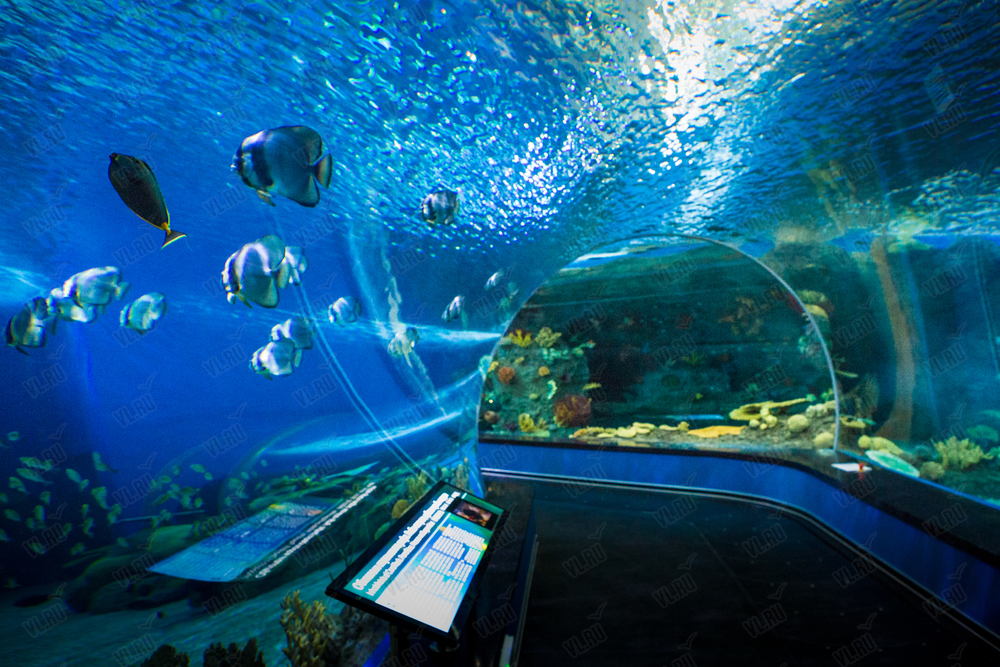 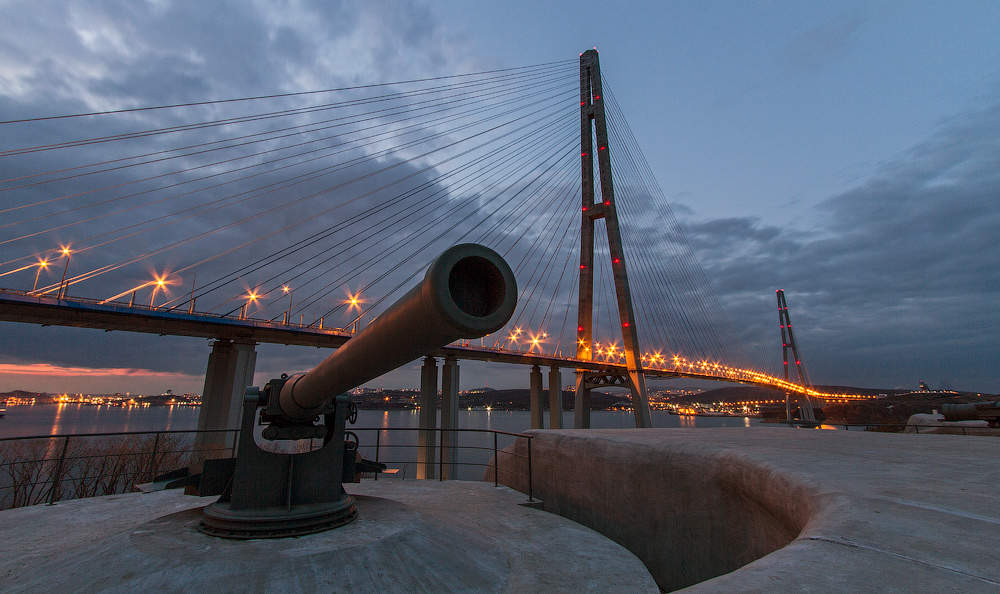 09:00 – Сбор на Центральной площади.09:00 – 10:00 – Путь на о. Русский (Золотой мост + Русский мост).10:00 – 10:40 – Прогулка по океанариуму.11:00 – 12:00 – Шоу дельфинов.12:00 – 14:00 – Продолжение прогулки по океанариуму.14:00 – 15:00 – Обед (оплачивается самостоятельно).15:30 – 16:15 – Форт Поспелова + Лабиринт «Небо».16:45 – 17:45 – Осмотр Новосильцевской батареи.18:00 – 19:00 – Возвращение на Центральную площадь.В стоимость тура входит: транспорт; экскурсовод; сопровождающий; билеты.Примечания: удобная для прогулок одежда и обувь; напитки и продукты для перекусов.Группа от 15 чел. Дети до 14 лет – 2500 руб./чел.                                 С 14 лет – 3500 руб./чел.